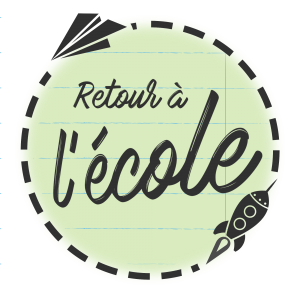 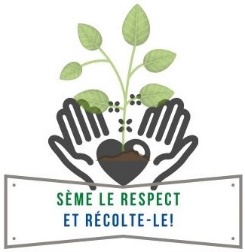 rentrÉe scolaire 2021-2022Baie-St-Paul, le 16 août 2021« Sème le respect et récolte-le ! »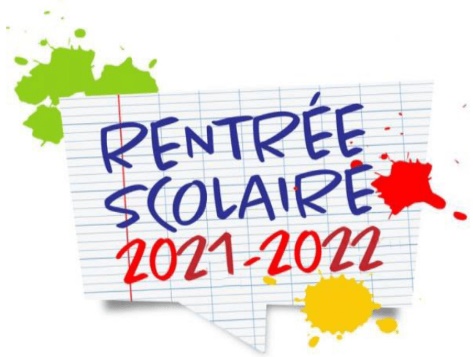 Chers parents, Une fois de plus, les vacances estivales tireront bientôt à leur fin pour laisser place à la frénésie de la rentrée scolaire ! Il est déjà temps pour les élèves de l’Acte d’établissement Valléemont de se lancer dans une toute nouvelle année scolaire qui saura apporter à votre enfant tout ce dont il a besoin pour un développement global et harmonieux. Les dernières années ont été déstabilisantes à l'égard des mesures mises en place liées au virus et nous avons dû faire preuve d'adaptation et de résilience jour après jour. Or, nous avons grandi de ces expériences et cette année, nous débuterons celle-ci d’une manière plus familière, bien que certaines mesures soient encore présentes : le port du masque dans l’autobus et dans les corridors de circulation intérieurs. D’ailleurs, votre enfant devra porter son masque pour l’entrée dans l’autobus dès la première journée. Nous recommandons idéalement un masque de procédure. Ensuite, le personnel œuvrant auprès de votre enfant s’assurera de lui distribuer des masques pour la semaine en cours. En 2021-2022, nous faisons le choix d’évoluer autour d’un thème qui porte à la réflexion : « Sème le respect et récolte-le ! ». En effet, nous voulons amener nos jeunes à réfléchir sur le fait que nous sommes responsables, en bonne partie, de ce que nous récoltons. C’est par nos choix, nos mots et nos actions que nous pouvons avoir une influence positive dans notre environnement. Par le fait même, les autres seront davantage enclins à refléter cette bienveillance que nous leur portons. Tous ensemble, nous pouvons les accompagner pour qu’ils puissent mettre en pratique cette belle leçon.C’est donc avec un grand plaisir que nous accueillerons votre enfant à sa première journée d’école 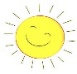 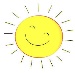  lundi 30 août 2021.Les équipes-écoles sont impatientes de vous accueillir ! Nous vous attendons donc avec votre enfant pour partager cette rentrée avec nous en respectant les mesures sanitaires en vigueur à cette date. Si le temps est clément, nous nous retrouverons tous à l’extérieur. Toutes les informations liées au déroulement seront précisées sur place. Notez que l’horaire habituel, joint au présent envoi, commence dès cette première journée d’école (début et fin des cours). Nous vous demandons aussi de porter une attention particulière aux informations de l’encadré suivant.Le service du transport sera en fonction dès la première journée d’école.Pour le service de garde, il sera en service dès le 23 août. Pour réservation, voici les numéros de téléphone : École Sir-Rodolphe-Forget : 418-435-3997École Dominique-Savio : 418-760-5007École Saint-François : 418-760-5010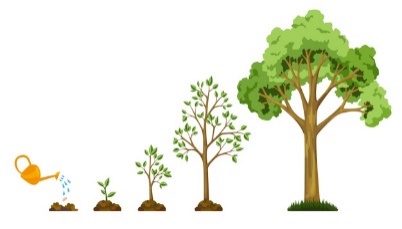 Comme vous le savez, votre collaboration est un élément essentiel tout au long du parcours scolaire de votre enfant. C’est un gage de réussite inestimable. Merci de l’accompagner dans son cheminement (soutien, horaire, collaboration avec l’enseignant, présence aux rencontres, etc.). Parallèlement, vous pourrez vous attendre à notre entière coopération et à notre dévouement.Maintenant, il ne nous reste qu’à vous souhaiter une merveilleuse fin de vacances et à vous rappeler que c’est avec beaucoup de plaisir que nous vous attendons le 30 août.À très bientôt !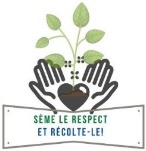 L’équipe de direction 2021-2022Jean-Sébastien Gagnon, Chantal DeBlois et Geneviève Dufour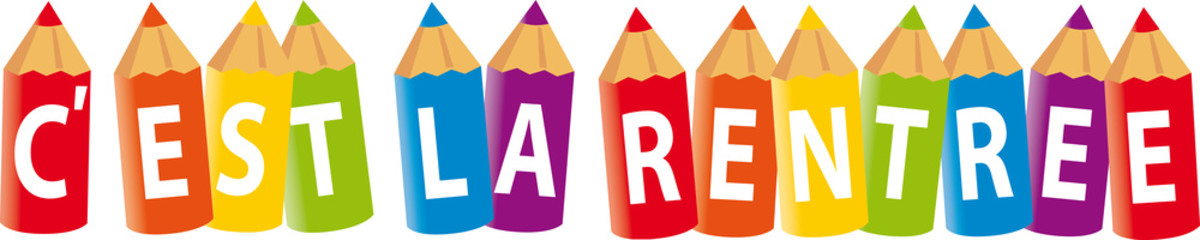 HORAIRE DES ÉCOLES - ACTE VALLÉEMONT 2021-2022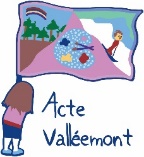 SIR-RODOLPHE-FORGETDOMINIQUE-SAVIO SAINT-FRANÇOISAVANT-MIDIAVANT-MIDIAVANT-MIDIAVANT-MIDIAVANT-MIDIAVANT-MIDIAVANT-MIDIAVANT-MIDIAPRÈS-MIDIAPRÈS-MIDIAPRÈS-MIDIAPRÈS-MIDIAPRÈS-MIDIAPRÈS-MIDIAPRÈS-MIDIÉCOLEAccueilDéplacement/BattementSpécialité 1re pér.Spécialité2e pér.RécréSpécialité 3e pér.Fin des classesFin gardeAccueilDéplacement/BattementSpécialité4e pér.RécréSpécialité5e pér.Fin des classesFin gardeSir-Rodolphe-Forget7, rue Forget, Baie-St-Paul (Qc)  G3Z 1T4418-435-28287h507h558h138h139h079h1010h0410h0710h2710h3211h2611h3111h3612h5112h5613h1413h1414h0814h1114h3114h3615h3015h3515h40AVANT-MIDIAVANT-MIDIAVANT-MIDIAVANT-MIDIAVANT-MIDIAVANT-MIDIAVANT-MIDIAVANT-MIDIAPRÈS-MIDIAPRÈS-MIDIAPRÈS-MIDIAPRÈS-MIDIAPRÈS-MIDIAPRÈS-MIDIAPRÈS-MIDIÉCOLEAccueilDéplacement/BattementSpécialité 1re pér.Spécialité2e pér.RécréSpécialité 3e pér.Fin des classesFin gardeAccueilDéplacement/BattementSpécialité4e pér.RécréSpécialité5e pér.Fin des classesFin gardeDominique-Savio373, rue Ste-Claire, St-Urbain (Qc) G0A 4K0418-760-50067h477h518h098h099h039h0610h0010h0310h2310h2811h2211h2611h3012h4512h4913h0713h0714h0114h0414h2414h2915h2315h2715h31AVANT-MIDIAVANT-MIDIAVANT-MIDIAVANT-MIDIAVANT-MIDIAVANT-MIDIAVANT-MIDIAVANT-MIDIAPRÈS-MIDIAPRÈS-MIDIAPRÈS-MIDIAPRÈS-MIDIAPRÈS-MIDIAPRÈS-MIDIAPRÈS-MIDIÉCOLEAccueilDéplacement/BattementSpécialité 1re pér.Spécialité2e pér.RécréSpécialité 3e pér.Fin des classesFin gardeAccueilDéplacement/BattementSpécialité4e pér.RécréSpécialité5e pér.Fin des classesFin gardeSaint-François9, rue du Couvent, Pte-Riv.St-François (Qc) G0A 2L0418-760-50027h557h578h158h159h099h1210h0610h0910h2910h3411h2811h3311h3512h5012h5213h1013h1014h0414h0714h2714h3215h2615h3115h33